Πολιτιστικές εκδηλώσεις στο ΣταυρόΟ Δήμος Λαμιέων και το Πνευματικό Κέντρο Σταυρού, συνδιοργανώνουν πολιτιστικές εκδηλώσεις που θα πραγματοποιηθούν την Παρασκευή 1 Ιουνίου στις 8:30μ.μ. στην κεντρική πλατεία του Σταυρού στη Νέα Βράχα.Οι πολιτιστικές εκδηλώσεις περιλαμβάνουν έκθεση παιδικής ζωγραφικής, παραδοσιακά τραγούδια από τη χορωδία του Πνευματικού Κέντρου Σταυρού και παραδοσιακούς χορούς. Η είσοδος για το κοινό θα είναι ελεύθερη.Από το Γραφείο Τύπου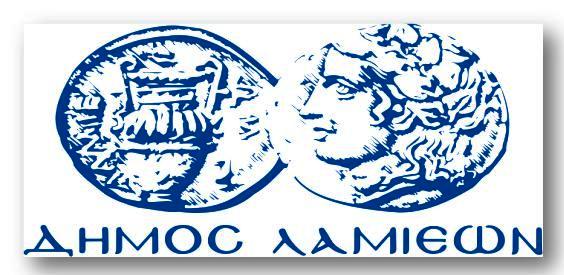 ΠΡΟΣ: ΜΜΕΔΗΜΟΣ ΛΑΜΙΕΩΝΓραφείου Τύπου& Επικοινωνίας                                             Λαμία, 30/5/2018